РЕШЕНИЕРассмотрев проект решения о внесении изменений в Решение Городской Думы Петропавловск-Камчатского городского округа от 12.10.2010 № 294-нд
«О Правилах землепользования и застройки Петропавловск-Камчатского городского округа», внесенный исполняющим полномочия Главы Петропавловск-Камчатского городского округа Ивановой Ю.Н., в соответствии со статьями 32, 33 Градостроительного кодекса Российской Федерации, статьей 28 Устава Петропавловск-Камчатского городского округа, Городская Дума Петропавловск-Камчатского городского округаРЕШИЛА:	1. Принять Решение о внесении изменений в Решение Городской Думы Петропавловск-Камчатского городского округа от 12.10.2010 № 294-нд
«О Правилах землепользования и застройки Петропавловск-Камчатского городского округа».2. Направить принятое Решение Главе Петропавловск-Камчатского городского округа для подписания и обнародования.Председатель Городской ДумыПетропавловск-Камчатского городского округа                                                                                         С.И. СмирновРЕШЕНИЕот 01.08.2017 № 590-ндО внесении изменений в Решение Городской ДумыПетропавловск-Камчатского городского округа от 12.10.2010 № 294-нд «О Правилах землепользования и застройки Петропавловск-Камчатскогогородского округа»Принято Городской Думой Петропавловск-Камчатского городского округа(решение от 26.07.2017 № 1345-р)1. Часть 1 статьи 13 изложить в следующей редакции:«1. Предельные (минимальные и/или максимальные) размеры земельных участков и предельные параметры разрешенного строительства, реконструкции объектов капитального строительства определяются в соответствии с 
таблицей 1.Таблица 1<*> - при рассмотрении блокированной жилой застройки размер минимальных отступов от границ земельного участка указан со стороны основных фасадов<**> - данное значение принимается для среднеэтажной и многоэтажной жилой застройки, расположенной вдоль красной линии (допустимо уменьшение размера минимального отступа от границ земельного участка или его отсутствие при размещении на первом этаже многоэтажного жилого дома помещений общественного значения)<***> - допустимо уменьшение значения при необходимости соблюдения существующей линии застройки<****> - изменение показателя в сторону увеличения количества этажей возможно при технико-экономическом обосновании, в зоне ц2 - возможно при дополнительном согласовании уполномоченным органом в вопросах сохранения и использования памятников истории и культуры.<*****> в сложившейся застройке<******> на незастроенных территориях.».2. Приложение 1 изложить в редакции согласно приложению к настоящему Решению.3. Настоящее Решение вступает в силу после дня его официального опубликования.Глава Петропавловск-Камчатскогогородского округа                                                                                       В.Ю. ИваненкоПриложениек Решению Городской ДумыПетропавловск-Камчатскогогородского округаот 01.08.2017 № 590-нд «О внесении изменений в Решение Городской Думы Петропавловск-Камчатского городского округаот 12.10.2010 № 294-нд «О Правилах землепользования и застройки Петропавловск-Камчатского городского округа»«Приложение 1к Решению Городской ДумыПетропавловск-Камчатскогогородского округаот 12.10.2010 № 294-нд «О Правилах землепользования и застройки Петропавловск-Камчатского городского округа» Картаградостроительногозонирования».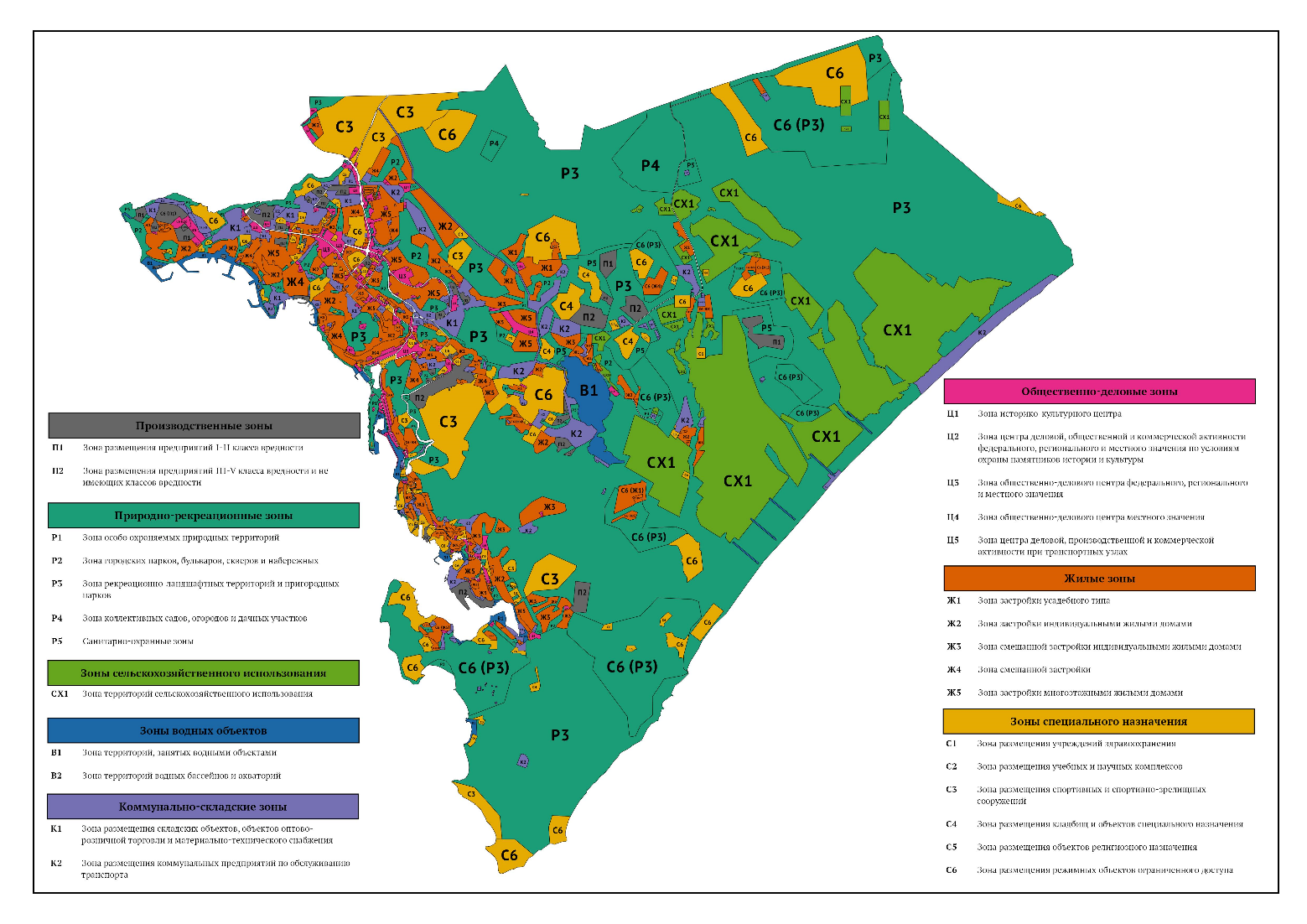 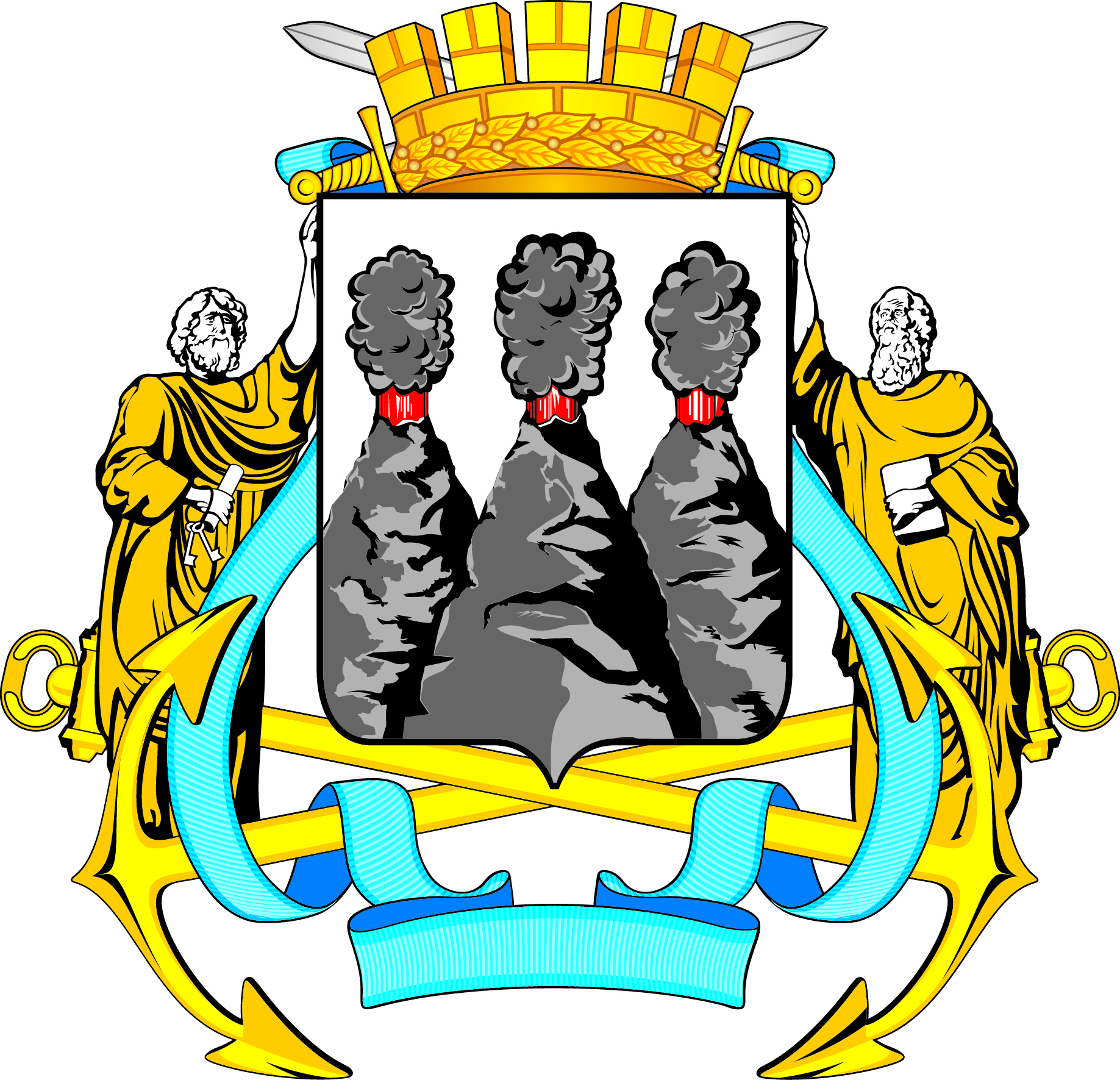 ГОРОДСКАЯ ДУМАПЕТРОПАВЛОВСК-КАМЧАТСКОГО ГОРОДСКОГО ОКРУГАот 26.07.2017 № 1345-р 60-я (внеочередная) сессияг.Петропавловск-КамчатскийО принятии решения о внесении изменений в Решение Городской Думы Петропавловск-Камчатского городского округа от 12.10.2010 № 294-нд                   «О Правилах землепользования и застройки Петропавловск-Камчатского городского округа» ГОРОДСКАЯ ДУМАПЕТРОПАВЛОВСК-КАМЧАТСКОГО ГОРОДСКОГО ОКРУГАЗонаПредельные размерыземельных участковПредельные размерыземельных участковПредельные размерыземельных участковПредельные размерыземельных участковПредельноеколичествоэтажейПредельноеколичествоэтажейМинимальные отступы от границ земельного участка, мМинимальный/максимальный процент застройки в границах земельного участкаЗонаплощадь, кв.м./для одного объекта жилого назначения/площадь, кв.м./для одного объекта жилого назначения/площадь, кв.м./для объектов иного назначения/площадь, кв.м./для объектов иного назначения/минимуммаксимумМинимальные отступы от границ земельного участка, мМинимальный/максимальный процент застройки в границах земельного участкаЗонаминимуммаксимумминимуммаксимумминимуммаксимумМинимальные отступы от границ земельного участка, мМинимальный/максимальный процент застройки в границах земельного участкаж16005000200150000013320/60ж24001000*****/ 1500******200150000013330/60ж31605000200150000143 - 5*30/70ж416025000200150000193 - 5**20/60ж550025000200100000516****540/70ц15002500020060000145**20/80ц2500250002006000025****5***30/70ц35002500020010000019****5***30/70ц450025000200100000019****5***30/70ц5500250002006000019****5***20/60с1--30010000015****520/60с25002500030010000015****520/60с350025000300-15****520/60с4--300150000013330/90с5--30010000015520/60с6не устанавливаютсяне устанавливаютсяне устанавливаютсяне устанавливаются155-к1--3006000015520/60к2--не устанавливаютсяне устанавливаются15530/90п1--не устанавливаютсяне устанавливаются13530/70п2--3006000013510/60р1--не устанавливаютсяне устанавливаются13310/50р2--не устанавливаютсяне устанавливаются13****310/70р3--не устанавливаютсяне устанавливаются13****35/60р41000500020050000013310/60р5--не устанавливаютсяне устанавливаются----сх1--100100000013--в1--не устанавливаютсяне устанавливаются----в2--не устанавливаютсяне устанавливаются13****--Этажность объекта капитального строительства определяется индивидуально для каждого земельного участка, исходя из площади земельного участка и площади объекта, с учетом соблюдения требований технических регламентов, региональных и местных нормативов.Этажность объекта капитального строительства определяется индивидуально для каждого земельного участка, исходя из площади земельного участка и площади объекта, с учетом соблюдения требований технических регламентов, региональных и местных нормативов.Этажность объекта капитального строительства определяется индивидуально для каждого земельного участка, исходя из площади земельного участка и площади объекта, с учетом соблюдения требований технических регламентов, региональных и местных нормативов.Этажность объекта капитального строительства определяется индивидуально для каждого земельного участка, исходя из площади земельного участка и площади объекта, с учетом соблюдения требований технических регламентов, региональных и местных нормативов.Этажность объекта капитального строительства определяется индивидуально для каждого земельного участка, исходя из площади земельного участка и площади объекта, с учетом соблюдения требований технических регламентов, региональных и местных нормативов.Этажность объекта капитального строительства определяется индивидуально для каждого земельного участка, исходя из площади земельного участка и площади объекта, с учетом соблюдения требований технических регламентов, региональных и местных нормативов.Этажность объекта капитального строительства определяется индивидуально для каждого земельного участка, исходя из площади земельного участка и площади объекта, с учетом соблюдения требований технических регламентов, региональных и местных нормативов.Этажность объекта капитального строительства определяется индивидуально для каждого земельного участка, исходя из площади земельного участка и площади объекта, с учетом соблюдения требований технических регламентов, региональных и местных нормативов.Этажность объекта капитального строительства определяется индивидуально для каждого земельного участка, исходя из площади земельного участка и площади объекта, с учетом соблюдения требований технических регламентов, региональных и местных нормативов.